The Medical Centre Port Glasgow        Newsletter Winter 2016/2017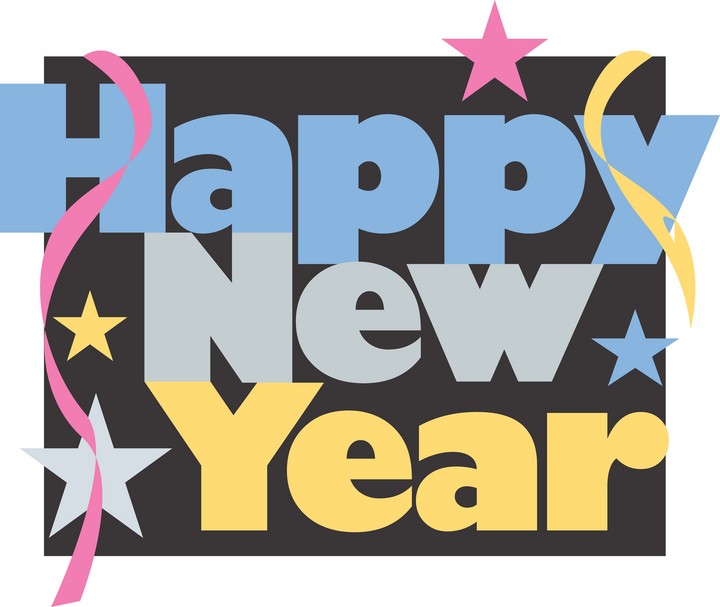 Retirement AnnouncementAfter 33 Years of service to our practice and patients Dr Mutch has decided to he will be retiring on 31st January 2017.AlsoAfter 27 years of service to our practice and patients Dr Holms has decided she will be retiring on 31st March 2017 GP ReturningDr Morven MacPhie will be returning to our practice on a permanent basis from the 1st April 2017, she will be taking over Dr Mutch appointment times.Patient Access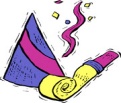 Have you registered for patient access online service?Please speak to reception to register for this service. This service allows you to book and cancel appointments and order your repeat prescriptions online. Contact details Please remember to update the practice with any changes to your contact details. This is important as the practice may need to contact you urgently. All changes can be made with reception staff.New RegistrationsThe practice is happy to take new registrations within the postcodes PA13, PA14 and PA15. When collecting the registration form from the practice please bring a form of ID. Failure to bring ID will result in the delay of your registration. 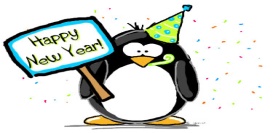 Care for the elderly Please help take care of our elderly friends and relatives during these cold winter months. If there is anyone you have concerns about, you can call social services on their Inverclyde Advice line 01475 715299Thank youStaff at the medical centre would also like to thank you for the lovely gifts and chocolates given at Christmas time. Hope you all had a wonderful time. Visit our website for more information www.portglasgowmedicalcentre.org.uk Retirement AnnouncementAfter 33 Years of service to our practice and patients Dr Mutch has decided to he will be retiring on 31st January 2017.AlsoAfter 27 years of service to our practice and patients Dr Holms has decided she will be retiring on 31st March 2017 GP ReturningDr Morven MacPhie will be returning to our practice on a permanent basis from the 1st April 2017, she will be taking over Dr Mutch appointment times.Patient AccessHave you registered for patient access online service?Please speak to reception to register for this service. This service allows you to book and cancel appointments and order your repeat prescriptions online. Contact details Please remember to update the practice with any changes to your contact details. This is important as the practice may need to contact you urgently. All changes can be made with reception staff.New RegistrationsThe practice is happy to take new registrations within the postcodes PA13, PA14 and PA15. When collecting the registration form from the practice please bring a form of ID. Failure to bring ID will result in the delay of your registration. Care for the elderly Please help take care of our elderly friends and relatives during these cold winter months. If there is anyone you have concerns about, you can call social services on their Inverclyde Advice line 01475 715299Thank youStaff at the medical centre would also like to thank you for the lovely gifts and chocolates given at Christmas time. Hope you all had a wonderful time. Visit our website for more information www.portglasgowmedicalcentre.org.uk Baby ClinicAppointments for the baby clinic are now at the Port Glasgow Health Centre. The 6 week assessments are still bookable with a GP within the practice. Flu JabsThe routine 2 -5 yr old Flu vaccination programme is now complete. If your child has not been immunised and suffers an underlying health problem, please speak to our practice nurse. Text message alertNever miss your appointment again.We now send text alerts to remind you of your appointment times. Please check that reception has your correct mobile number.Is it a GP you need?First port of call for any eye complaints would be to your local optician and for any Oral complaints please seek advice from your dentist.Minor Ailments The Minor Ailment Service (MAS) is a service that your local pharmacy provides. This allows you to register with the pharmacy where you can seek advice for any minor ailments before contacting your GP e.g. most minor child illnesses, skin complaints hay fever, cold and flu symptoms etc.. New service to be announced.Zero abuse toleranceViolence and aggression against NHS staff is completely unacceptable in a modern Scotland. Please help keep The Medical centre a nice friendly approachable environment for 2017. 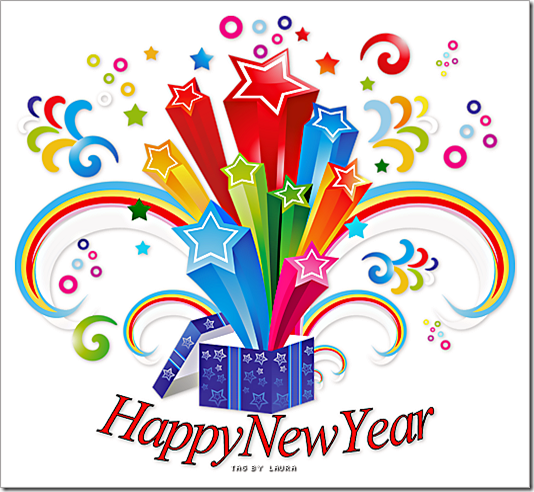 